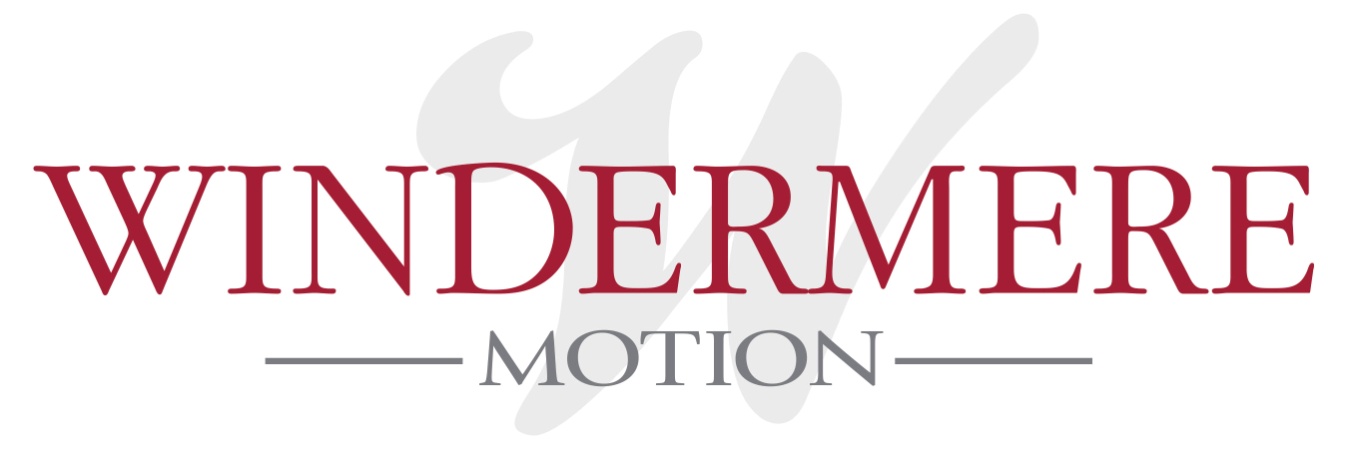 3-Position Chaise Lounger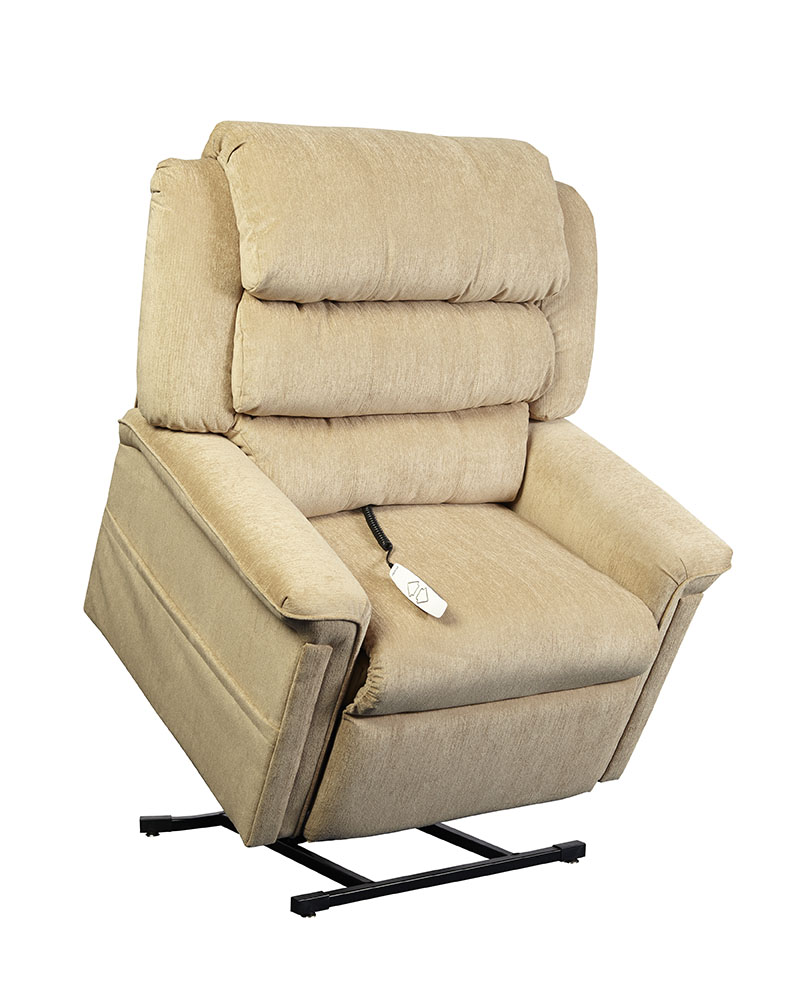 CARSONCarson Feature and Benefits3-Position Reclining Lift Chair Three-position, all electric lift and recline Furniture grade hardwood/plywood construction Heavy-duty steel lift mechanism375 lb maximum weight capacityIntegrated emergency battery backupPocket coil seatingConvenient pocket on both sides of chair to store magazines, newspapers, or a remote controlWarranty: 1 year parts and service and lifetime on lift frame                                                            Weight Capacity: 375 lbs                                                            Seat to Floor Height: 19”                                                            Seat Depth: 19”                                                            Seat Width: 24”                                                            Top of Back to Seat: 23.5”                                                            Overall Chair Width: 39”					Overall Chair Weight: 118 lbsFabric Options (Atlas):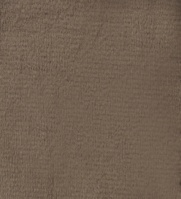 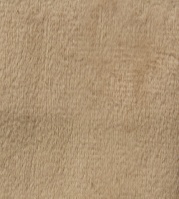 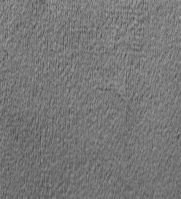      Earth               Camel                Slate